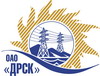 Открытое акционерное общество«Дальневосточная распределительная сетевая  компания»ПРОТОКОЛпроцедуры вскрытия конвертов с заявками участников ПРЕДМЕТ ЗАКУПКИ: закрытый запрос цен по результатам рамочного конкурса закупка 50 - «Выполнение мероприятий по технологическому присоединению заявителей  на территории функционирования филиала "ЮЯЭС"» (раздел 2.1.1. ГКПЗ 2014 г.)лот № 7  - Строительство ВЛ-0,4 кВ для технологического присоединения заявителей до 15 кВт в Алданском районе, в том числе ПИР.Плановая стоимость: 1 407 479,43  руб. без НДС. Указание о проведении закупки от 21.07.2014 № 180.ПРИСУТСТВОВАЛИ: постоянно действующая Закупочная комиссия 2-го уровня ВОПРОСЫ ЗАСЕДАНИЯ КОНКУРСНОЙ КОМИССИИ:В адрес Организатора закупки поступило 2 (две) заявки на участие в закупке.Представители Участников закупки, не пожелали присутствовать на  процедуре вскрытия конвертов с заявками.Дата и время начала процедуры вскрытия конвертов с заявками на участие в закупке: 10:00 часов местного времени 25.07.2014 г Место проведения процедуры вскрытия конвертов с заявками на участие в закупке: 675000, г. Благовещенск, ул. Шевченко 28, каб. 244.В конвертах обнаружены заявки следующих Участников закупки:РЕШИЛИ:Утвердить протокол вскрытия конвертов с заявками участниковОтветственный секретарь Закупочной комиссии 2 уровня                                   Т.В. Челышева Технический секретарь Закупочной комиссии 2 уровня                                        О.В.Чувашова            № 448/УКС-Вг. Благовещенск25 июля 2014 г.№заявкиНаименование Участника закупки и его адрес Предмет и общая цена заявки на участие в закупке1ООО «Электросервис» 678900, Республика Саха (Якутия) г. Алдан, ул. Зинштейна, 261 406 523,45 руб. без НДС (НДС не предусмотрен)2ИП Кузовков В.Ю. 678900, Республика Саха (Якутия) г. Алдан, ул. Кузнецова, 37, кв. 71 403 002,06 руб. без НДС (НДС не предусмотрен)